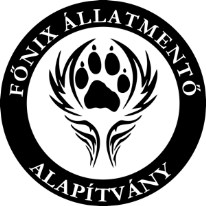 Tájékoztató XX. kerületi lakosok kutyáinak chipezésének és veszettség elleni oltásának támogatásárólKérjük figyelmesen olvassa el és töltse ki!Minden mező kitöltése kötelező! Több kutya esetén minden kutyára külön kérelmet kell benyújtani! Mindenképpen várja meg a visszaigazoló e-mailt!  Ebben az email-ben elküldjük az állatorvos elérhetőségét időpont egyeztetés céljából, illetve sikeres elbírálás esetén a nyomtatványt, amit az orvoshoz magával kell vinnie!Fontos! Csak XX. kerületi kutya chipezése, oltása kérelmezhető!
A kérelmet hiánytalanul kitöltve az info@fonixallatmentok.hu e-mailcímre küldje! A feltételekről: az időpont egyeztetésről a kérelmezőnek kell gondoskodnia! Az Alapítvány semmilyen felelősséget nem vállal a kérelemben szereplő kutya(k)iránt.Az állatorvosnak fizetendő összeg 0 forint, a chip és a veszettség oltás költségét az Alapítvány fizeti.A támogatásról szóló igazolást vigye magával az állatorvoshoz!A visszaigazoló e-mailtől számítva 5 nap áll rendelkezésére, hogy az állatorvossal felvegye a kapcsolatot időpontegyeztetés céljából. 5 nap után kérelme automatikusan törlésre kerül rendszerünkből, és onnantól nem vehető igénybe a támogatás!Hosszabbítás, vagy lemondás esetén kérjük jelezze felénk az info@fonixallatmentok.hu e-mailcímen!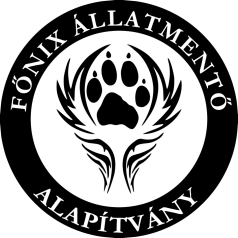 Kérelem XX. kerületi kutyák chipezésének és veszettség elleni oltásának támogatásáraNév:Cím:Telefonszám:E-mailcím:Faj: Kutya
Kutya neve: Életkora:Kérem a fent nevezett kutya: (a megfelelő részt kérjük húzza alá)Chipezését			Veszettség elleni védőoltását			MindkettőtKérelem indoklása: Nyilatkozom, hogy a fenti adatok a valóságnak megfelelnek. Budapest, ………………………….____________________________________Aláírás